HCTTA OPEN TABLE TENNIS TOURNAMENTPOINT 4 Venns Lane, Hereford, HR1 1DTWednesday 28th December 9.30am to 5.00pmThis is a tournament open to anyone from the HCTTA.The format will be for 32 players of any ability.  Entry will be strictly on a first come first served basis.  Entry form and payment secures entry.Round 1There will be 8 seeded groups of 4 initially.Round 2The top 2 from each group will progress to 4 new groups of 4 against other 1st round winners and runners up.The lower 2 from each group will progress to the consolation with 4 new groups of 4 against other lower placed players.Round 3In round 3 the top 2 from each of the winners and runners up groups will progress to QF, SF and finals or playoffs depending on their results.  This will give all 8 players a further 3 games.The 3rd and 4 placed players from the top 4 groups of round 2 will continue to the KO stages for positions 9 to 16.The same format will be used for the consolation as above with the remaining 16 players.Round 3 format example: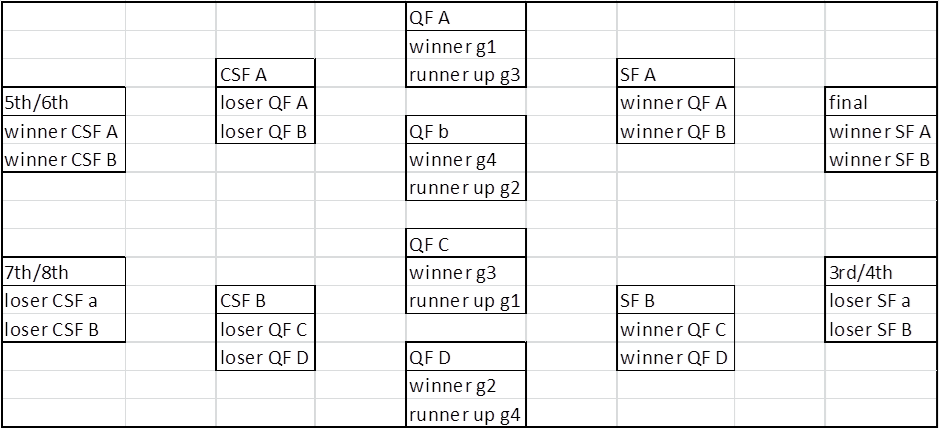 This will give all players 9 matches during the day with roughly equal gaps between matches.There will be 8 players seeded into each of the 8 groups.There will be a further seeding from 9 to 16, these players will be drawn into groups 1 to 8.There will be a further seeding from 17 to 24, these players will be drawn into groups 1 to 8.The remaining players will be drawn into the 8 groups.The format will mean everyone has the same amount of games and everyone by rounds 2 and 3 will be getting games against players of a similar ability if the entry is of mixed abilities.The matches will be played on brand new Joola tables at point 4 on the indoor futsal pitch.All courts will be at least 9m by 5m.The entry fee will be £15.Name:Phone no:Email address:Entry fee enclosed:Cheques payable to Herefordshire County Table Tennis AssociationClosing Date for entries:November 30th:Entries returned to:Simon Morgan19 Fielding HouseHerefordHR1 1XT